БАШҠОРТОСТАН РЕСПУБЛИКАҺЫ                                          РЕСПУБЛИка БАШКОРТОСТАН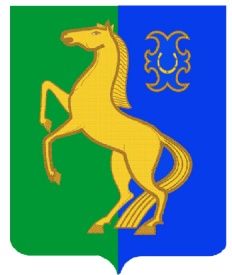        ЙƏРМƏКƏЙ районы                                             совет сельского поселения        муниципаль РАЙОНЫның                                                  спартакский сельсовет                              СПАРТАК АУЫЛ СОВЕТЫ                                                     МУНИЦИПАЛЬНОГО РАЙОНА            ауыл БИЛƏмƏҺе советы                                                       ЕРМЕКЕЕВСКий РАЙОН452182, Спартак ауыл, Клуб урамы, 4                                              452182, с. Спартак, ул. Клубная, 4    Тел. (34741) 2-12-71                                                                                    Тел. (34741) 2-12-71       Тел. (34741) 2-12-71,факс 2-12-71                                                                  Тел. (34741) 2-12-71,факс 2-12-71       е-mail: spartak_selsovet@maiI.ru                                                                      е-mail: spartak_selsovet@maiI.ru                     ҠАРАР						       РЕШЕНИЕ       «31» май  2019 й.                      № 364                             «31» мая 2019 гОб утверждении Порядка формирования, ведения, ежегодного дополнения  и обязательного опубликования перечня муниципального имущества сельского поселения Спартакский сельсовет муниципального района Ермекеевский район Республики Башкортостан, предназначенного для предоставления во владение и (или) в пользование субъектам малого и среднего предпринимательства и организациям, образующим инфраструктуру поддержки субъектов малого и среднего предпринимательства В связи с вступлением в силу Федерального закона от 03 июля 2018 г.   № 185-ФЗ "О внесении изменений в отдельные законодательные акты Российской Федерации в целях расширения имущественной поддержки субъектов малого и среднего предпринимательства", в целях приведения нормативного правового акта в соответствие с действующим законодательством, реализации положений Федерального закона от 24 июля  2007г. № 209-ФЗ «О развитии малого и среднего предпринимательства в Российской Федерации», а также создания условий для развития малого и среднего предпринимательства на территории сельского поселения Спартакский сельсовет муниципального района Ермекеевский район Республики Башкортостан, Совет сельского поселения Спартакский сельсовет муниципального района Ермекеевский район Республики Башкортостан решил:1.Утвердить прилагаемые: 1.1. Порядок формирования, ведения, ежегодного дополнения  и обязательного опубликования Перечня муниципального имущества сельского поселения Спартакский сельсовет муниципального района Ермекеевский район Республики Башкортостан, предназначенного для предоставления во владение и (или) в  пользование на долгосрочной основе субъектам малого и среднего предпринимательства и организациям, образующим инфраструктуру поддержки субъектов малого и среднего предпринимательства (далее – Перечень) (приложение № 1). 1.2. Форму Перечня (приложение № 2). 1.3. Виды муниципального имущества, которые  используются для формирования перечня муниципального имущества сельского поселения Спартакский сельсовет муниципального района Ермекеевский район Республики Башкортостан, предназначенного для предоставления во владение и (или) в пользование субъектам малого и среднего предпринимательства и организациям, образующим инфраструктуру поддержки субъектов малого и среднего предпринимательства (приложение №3).2. Определить Администрацию сельского поселения Спартакский сельсовет муниципального района Ермекеевский район Республики Башкортостан уполномоченным органом (далее Уполномоченный орган) по:- формированию, ведению, а также опубликованию Перечня;- взаимодействию с акционерным обществом «Федеральная корпорация по развитию малого и среднего предпринимательства», в сфере формирования, ведения, а также опубликования Перечня.	3. Признать утратившим силу Решения Совета сельского поселения Спартакский сельсовет муниципального района Ермекеевский район Республики Башкортостан:- от 12 декабря  2018 года № 312 «Об утверждении Положения о порядке формирования, ведения и обязательного опубликования перечня муниципального имущества муниципального района Ермекеевский район Республики Башкортостан, свободного от прав третьих лиц (за исключением имущественных прав субъектов малого и среднего предпринимательства), подлежащего предоставлению во владение и (или) пользование на долгосрочной основе субъектам малого и среднего предпринимательства и организациям, образующим инфраструктуру поддержки субъектов малого и среднего предпринимательства, и порядке и условиях предоставления в аренду включенного в данный перечень имущества»;- от 19 марта 2019 года № 338  «О внесении изменений в решение Совета муниципального района Ермекеевский район Республики Башкортостан от 12 декабря 2018 года  № 312 «Об утверждении Положения о порядке формирования, ведения и обязательного опубликования перечня муниципального имущества муниципального района Ермекеевский район Республики Башкортостан, свободного от прав третьих лиц (за исключением имущественных прав субъектов малого и среднего предпринимательства), подлежащего предоставлению во владение и (или) пользование на долгосрочной основе субъектам малого и среднего предпринимательства и организациям, образующим инфраструктуру поддержки субъектов малого и среднего предпринимательства, и порядке и условиях предоставления в аренду включенного в данный перечень имущества».4. Контроль за выполнением  настоящего решения оставляю за собой5. Решение вступает в силу со дня его официального опубликования. 		Глава сельского поселения                   Спартакский сельсовет                                 Ф.Х.ГафуроваПриложение №1 к решениюСовета сельского поселения Спартакский сельсовет муниципального района Ермекеевский районРеспублики Башкортостанот 31.05.2019 г. № 364Порядок формирования, ведения, ежегодного дополнения  и обязательного опубликования перечня муниципального имущества сельского поселения Спартакский сельсовет муниципального района Ермекеевский район Республики Башкортостан, предназначенного для предоставления во владение и (или) в пользование субъектам малого и среднего предпринимательства и организациям, образующим инфраструктуру поддержки субъектов малого и среднего предпринимательства1. Общие положенияНастоящий Порядок определяет правила формирования, ведения, ежегодного дополнения и опубликования Перечня муниципального имущества сельского поселения Спартакский сельсовет муниципального района Ермекеевский район Республики Башкортостан, предназначенного для предоставления во владение и (или) в пользование субъектам малого и среднего предпринимательства и организациям, образующим инфраструктуру поддержки субъектов малого и среднего предпринимательства (далее – Перечень), требования к имуществу, сведения о котором включаются в Перечень, в целях предоставления указанного имущества на долгосрочной основе  (в том числе по льготным ставкам арендной платы) субъектам малого и среднего предпринимательства и организациям, образующим инфраструктуру поддержки субъектов малого и среднего предпринимательства (далее-организации инфраструктуры поддержки).2. Цели создания и основные принципы формирования, ведения, ежегодного дополнения и опубликования Перечня2.1. В Перечне содержатся сведения о муниципальном имуществе сельского поселения Спартакский сельсовет муниципального района Ермекеевский район Республики Башкортостан, свободном от прав третьих лиц (за исключением права хозяйственного ведения, права оперативного управления, а также имущественных прав субъектов малого и среднего предпринимательства), предусмотренном частью 1 статьи 18 Федерального закона от 24.07.2007г. №209-ФЗ ««О развитии малого и среднего предпринимательства в Российской Федерации», предназначенном  для предоставления во владение и (или) в пользование  на долгосрочной основе (в том числе по льготным ставкам арендной платы) субъектам малого и среднего предпринимательства и организациям, образующим инфраструктуру поддержки с возможностью отчуждения на возмездной основе в собственность субъектам малого и среднего предпринимательства в соответствии с Федеральным законом от 22.07.2008г. №159-ФЗ «Об особенностях отчуждения недвижимого имущества, находящегося в государственной собственности субъектов Российской Федерации или в муниципальной собственности и арендуемого субъектами малого и среднего предпринимательства, и о внесении изменений в отдельные законодательные акты Российской федерации» и в случаях, указанных в подпунктах 6,8 и 9 пункта 2 статьи 393 Земельного кодекса Российской Федерации.2.2 Формирование Перечня осуществляется в целях:2.2.1. Обеспечения доступности информации об имуществе, включенном в Перечень, для субъектов малого и среднего предпринимательства и организаций инфраструктуры поддержки.2.2.2. Предоставления имущества, принадлежащего на праве собственности сельского поселения Спартакский сельсовет  муниципального района Ермекеевский район Республики Башкортостан во владение и (или) в пользование  на долгосрочной основе (в том числе по льготным ставкам арендной платы) субъектам малого и среднего предпринимательства и организациям инфраструктуры поддержки.2.2.3. Реализаций полномочий органами местного самоуправления в сфере оказания имущественной поддержки субъектам малого и среднего предпринимательства.2.2.4. Повышение эффективности управления муниципальным имуществом, находящегося в собственности сельского поселения Спартакский сельсовет муниципального района Ермекеевский район Республики Башкортостан, стимулирование развития малого и среднего предпринимательства на территории муниципального района Ермекеевский район Республики Башкортостан.2.3. Формирование и ведение Перечня основывается на следующих основных принципах:2.3.1. Достоверность данных об имуществе, включаемом в Перечень, и поддержание актуальности информации об имуществе, включенном в Перечень. 2.3.2. Ежегодная актуализация Перечня (до 1 ноября текущего года).3. Формирование, ведение Перечня, внесение в него изменений, в том числе ежегодного дополнения Перечня3.1. Перечень, изменения и ежегодное дополнение в него утверждаются решением Администрации сельского поселения Спартакский сельсовет муниципального района Ермекеевский район Республики Башкортостан.3.2. Формирование и ведение Перечня осуществляется Администрацией сельского поселения Спартакский сельсовет муниципального района Ермекеевский район Республики Башкортостан, в электронной форме, а также на бумажном носителе. 3.3. В Перечень вносятся сведения об имуществе, соответствующие следующим критериям:3.3.1. Имущество свободно от прав третьих лиц (за исключением права хозяйственного ведения, права оперативного управления, а также имущественных прав субъектов малого и среднего предпринимательства). 3.3.2. В отношении имущества федеральными законами не установлен запрет на его передачу во временное владение и (или) в пользование, в том числе в аренду; 3.3.3. Имущество не является объектом религиозного назначения. 3.3.4. Имущество не является объектом незавершенного строительства. 3.3.5. Имущество не включено в действующий в текущем году и на очередной период акт о планировании приватизации муниципального имущества, принятый в соответствии с Федеральным законом от 21.12.2001г. № 178-ФЗ «О приватизации государственного и муниципального имущества», а также в Перечень муниципального имущества муниципального района Ермекеевский район Республики Башкортостан, предназначенного для передачи во владение и (или) в пользование  на долгосрочной основе социально ориентированным некоммерческим организациям.3.3.6. Имущество не признано аварийным и подлежащим сносу.3.3.7. Имущество не относится к жилому фонду или объектам сети инженерно-технического обеспечения, к которым подключен объект жилищного фонда.3.3.8. Земельный участок не предназначен для ведения личного подсобного хозяйства, огородничества, садоводства, индивидуального жилищного строительства.3.3.9. Земельный участок не относится к земельным участкам предусмотренным  подпунктами 1-10, 13-15, 18 и 19 пункта 8 статьи 39 11 Земельного кодекса Российской Федерации, за исключением земельных участков, предоставленных в аренду субъектам малого и среднего предпринимательства.3.3.10. В отношении  имущества, закрепленного за муниципальным унитарным предприятием, муниципальным учреждением, владеющим им соответственно на праве хозяйственного ведения или оперативного управления (далее Балансодержатель), представлено предложение Балансодержателя о включении указанного имущества в Перечень, а также письменное согласие органа, уполномоченного на согласование сделки с соответствующим имуществом, на включение имущества в Перечень, в целях предоставления такого имущества во владение и (или) в пользование  субъектам малого и среднего предпринимательства и организациям, образующим инфраструктуру поддержки.3.3.11. Имущество не относится к вещам, которые теряют свои натуральные свойства в процессе использования (потребляемым вещам), к малоценному движимому имуществу, к имуществу, срок службы которого составляет менее пяти лет или его предоставление в аренду на срок пять лет и более в соответствии с законодательством Российской Федерации не допускается, а также не является частью неделимой вещи.3.4. Запрещается включение имущества, сведения о котором включены в Перечень, в проект акта о планировании приватизации муниципального имущества или в проект дополнений в указанный акт.3.5. Сведения об имуществе группируются по видам имущества, земельные участки, движимое имущество.3.6. Внесение сведений об имуществе в Перечень (в том числе дополнений), а также исключений из сведений об имущества из Перечня осуществляются правовым актом Администрации сельского поселения Спартакский сельсовет муниципального района Ермекеевский район Республики Башкортостан по его инициативе или на основании предложений органа местного самоуправления, субъектов малого и среднего предпринимательства, некоммерческих организаций, выражающих интересы субъектов малого и среднего предпринимательства, институтов в сфере малого и среднего предпринимательства. Внесение в Перечень изменений, не предусматривающих исключения из Перечня имущества, осуществляется не позднее 10 рабочих дней с даты внесения соответствующих изменений в Реестр муниципального имущества муниципального района Ермекеевский район Республики Башкортостан.3.7. Рассмотрение Уполномоченным органом предложений, поступивших от лиц, указанных  в пункте 3.6. настоящего Порядка, осуществляется в течение 30 календарных дней со дня их поступления. По результатам рассмотрения указанных предложений Уполномоченным органом принимается одно из следующих решений:3.7.1. О включении сведений об имуществе, в отношении которого поступило предложение, в Перечень, с принятием соответствующего правового акта.3.7.2. Об исключении сведений об имуществе, в отношении которого поступило предложение, из Перечня, с принятием соответствующего правого акта;3.7.3. Об отказе в учете предложений с направлением лицу, предоставившему предложение, мотивированного ответа о невозможности включения сведений об имуществе в Перечень.3.8.  Решение об отказе в учете предложения о включении имущества в Перечень принимается в следующих случаях:3.8.1.  Имущество не соответствует критериям, установленным пунктом 3.3. настоящего Порядка.3.8.2. В отношении имущества, закрепленного на праве хозяйственного ведения или оперативного управления, отсутствует согласие на включение имуществ в Перечень со стороны одного или нескольких перечисленных лиц: Балансодержателя, органа уполномоченного  на согласование сделок с имуществом Балансодержателя.3.8.3. Отсутствуют индивидуально-определенные признаки движимого имущества, позволяющие заключить в отношении него договор аренды.3.8.4. Уполномоченный орган вправе исключить сведения о муниципальном имуществе из Перечня, если в течение двух лет со дня включения сведений об указанном имуществе в Перечень в отношении такого имущества, от субъектов малого и среднего предпринимательства или организаций, образующих инфраструктуру поддержки субъектов малого и среднего предпринимательства не поступило:- ни одной заявки на участие в аукционе (конкурсе) на право заключения договора, предусматривающего переход прав владения и (или) пользования имуществом, а также на право заключения  договора аренды земельного участка от субъектов малого и среднего предпринимательства;- ни одного предложения (заявления) о предоставлении имущества, включая земельные участки, в том числе без проведения аукциона (конкурса) в случаях, предусмотренных Федеральным законом от 26.07.2006г. №135-ФЗ «О защите конкуренции», Земельным кодексом Российской Федерации.	3.10. Сведения о муниципальном имуществе подлежат исключению из Перечня, в следующих случаях:3.10.1. В отношении имущества в установленном законодательством российской Федерации порядке принято решение о его использовании для муниципальных нужд. В решении об исключении имущества из перечня при этом указывается направление использование имущества и реквизиты соответствующего решения;3.10.2. Право собственности сельского поселения Спартакский сельсовет муниципального района Ермекеевский район Республики Башкортостан на имущество прекращено по решению суда или в ином установленном законом порядке;3.10.3. Прекращение существования имущества в результате гибели или уничтожения.3.10.4. Имущество признано в установленном законодательством Российской Федерации порядке непригодным для использования в результате его физического или морального износа, аварийного состояния.3.10.5. Имущество приобретено его арендатором в собственность в соответствии с Федеральным законом от 22.07.2008г. №159-ФЗ «Об особенностях отчуждения недвижимого имущества, находящегося в государственной собственности субъектов Российской Федерации или в муниципальной собственности и арендуемого субъектами малого и среднего предпринимательства, и о внесении изменений в отдельные законодательные акты Российской федерации» и в случаях, указанных в подпунктах 6,8 и 9 пункта 2 статьи 39 3 Земельного кодекса Российской Федерации.3.11. Уполномоченный орган исключает из Перечня имущество, характеристики которого изменились таким образом, что оно стало непригодным для использования по целевому назначению, кроме случая, когда такое имущество предоставляется субъекту малого и среднего предпринимательства или организации инфраструктуры поддержки субъектов малого и среднего предпринимательства на условиях, обеспечивающих проведение его капитального ремонта и (или) реконструкции арендатором.3.12. Уполномоченный орган уведомляет арендатора о намерении принять решение, об исключении имущества из Перечня в срок не позднее  трех рабочих дней с даты получения информации о наступлении одного из оснований, указанных  в пункте 3.10. настоящего порядка, за исключением пункта 3.10.5.4. Опубликование Перечня и предоставление сведений о включенном в него имуществе4.1. Уполномоченный орган:4.1.1. Обеспечивает опубликования Перечня или изменений в Перечень в средствах массовой информации в  течение 10 рабочих дней со дня их утверждения по форме согласно приложению №2 к решению.4.1.2. Осуществляет размещение перечня на официальном сайте Уполномоченного органа в информационно-телекоммуникационной сети «Интернет» (в том числе в открытых данных)  течение 3 рабочих дней со дня утверждения Перечня или изменений в Перечень по форме согласно приложению №2 к решению.4.1.3. Предоставляет в акционерное общество «Федеральная корпорация по развитию малого и среднего предпринимательства» в порядке, по форме и сроки, установленные Приказом Министерства экономического развития Российской Федерации  от 20.04.2016г. № 264"Об утверждении Порядка представления сведений об утвержденных перечнях государственного имущества и муниципального имущества, указанных в части 4 статьи 18 Федерального закона "О развитии малого и среднего предпринимательства в Российской Федерации", а также об изменениях, внесенных в такие перечни, в акционерное общество "Федеральная корпорация по развитию малого и среднего предпринимательства", формы представления и состава таких сведений".Приложение №2 к решениюСовета сельского поселения Спартакский сельсовет муниципального района Ермекеевский районРеспублики Башкортостанот 31.05.2019 г. № 364Форма перечня муниципального имущества сельского поселения Спартакский сельсовет муниципального района Ермекеевский район Республики Башкортостан, предназначенного для предоставления во владение и (или) в пользование субъектам малого и среднего предпринимательства и организациям, образующим инфраструктуру поддержки субъектов малого и среднего предпринимательстваПриложение №3 к решениюСовета сельского поселения Спартакский сельсовет муниципального района Ермекеевский районРеспублики Башкортостанот  31.05.2019 г. № 364Виды муниципального имущества, которое используется для формирования Перечня муниципального имущества сельского поселения Спартакский сельсовет муниципального района Ермекеевский район Республики Башкортостан, предназначенного для предоставления во владение и (или) в  пользование на долгосрочной основе субъектам малого и среднего предпринимательства и организациям, образующим инфраструктуру поддержки субъектов малого и среднего предпринимательства1. Объекты недвижимого имущества, подключенные к сетям инженерно-технического обеспечения и имеющие доступ к объектам транспортной инфраструктуры.2. Движимое имущество: оборудование, машины, механизмы, установки, инвентарь, инструменты, пригодные к эксплуатации по назначению с учетом их технического состояния, экономических характеристик и морального износа, срок службы которых превышает пять лет.3. Имущество, переданное субъекту малого и среднего предпринимательства по договору аренды, срок действия которого составляет не менее пяти лет;4. Земельные участки, в том числе сельскохозяйственного назначения, размеры которых соответствуют предельным размерам, определенным в соответствии со статьёй 11 9  Земельного кодекса Российской Федерации, в том числе предназначенные для реализации инвестиционных проектов в соответствии с законодательством Российской Федерации об инвестиционной деятельности, а также земельные участки, государственная собственность на которые не разграничена.5. Здания, строения и сооружения, подлежащие ремонту и реконструкции, объекты незавершенного строительства, а также объекты недвижимого  имущества, не подключенные к сетям инженерно-технического обеспечения и не имеющие доступа к объектам транспортной инфраструктуры.№ п/пСтруктурированный адрес объектаСведения об имуществе Площадь, кв.м.Наличие обременения (ограничения) 